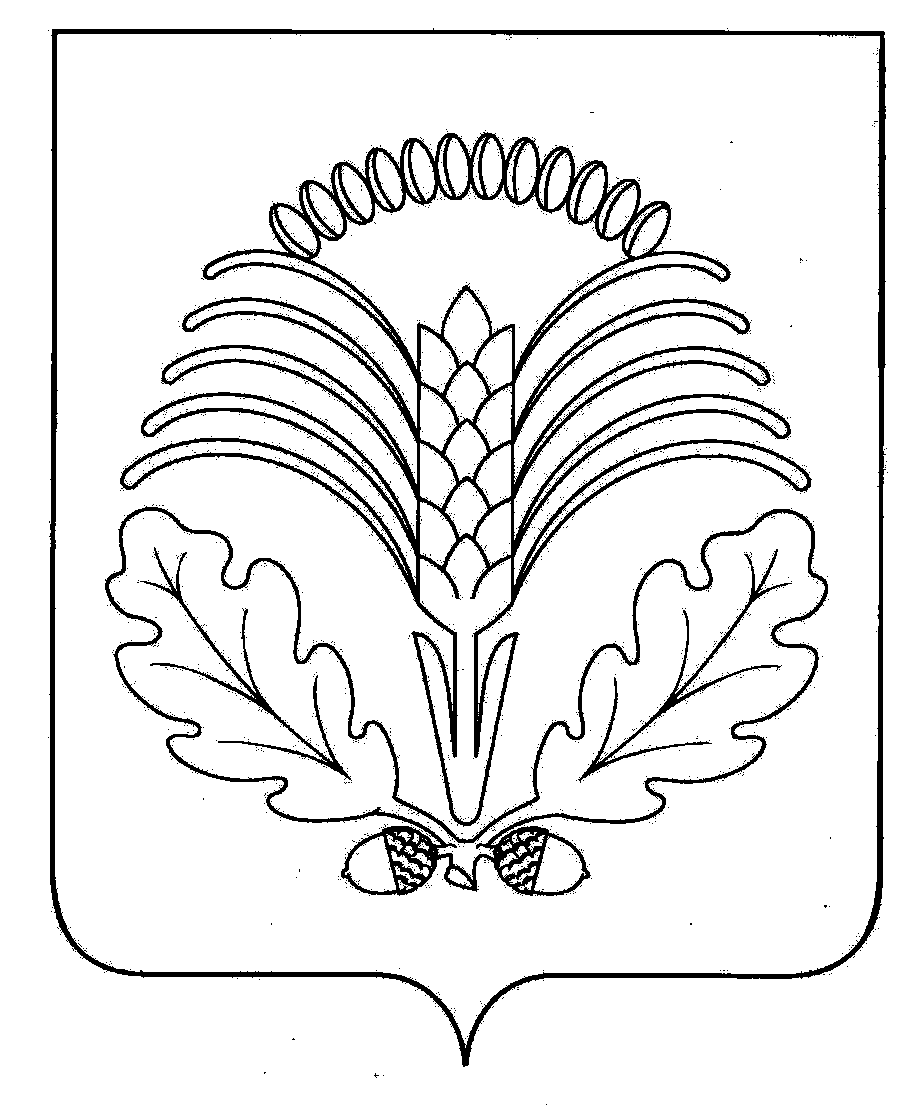 Официальная информация администрации Грибановского муниципального районаИзвещение           В соответствии  с п.3.1.  ст. 15 Федерального закона от 03.07.2016 № 237-ФЗ «О государственной кадастровой оценке»  администрация  Грибановского муниципального района  Воронежской области уведомляет об утверждении результатов определения кадастровой стоимости объектов капитального строительства (приказ департамента имущественных и земельных отношений Воронежской области от 13.10.2021 № 2271) и земельных участков категории земель промышленности, энергетики, транспорта, связи, радиовещания, телевидения, информатики, земель для обеспечения космической деятельности, земель обороны, безопасности и земель иного специального назначения (приказ департамента имущественных и земельных отношений Воронежской области от 13.10.2021 № 2272), расположенных на территории Воронежской области.          С указанными нормативными правовыми актами, а также с прилагаемыми к ним результатами определения кадастровой стоимости земельных участков указанной категории земель и объектов капитального строительства  можно ознакомиться:         - на официальном сайте департамента имущественных и земельных отношений Воронежской области (dizovo/ru- нормативная база);          -в информационной системе «Портал Воронежской области в сети Интернет» (https://www.govvrn.ru);           - на официальном интернет-портале правовой информации (http://www.pravo.gov.ru). 